Reformierte Kirchen Bern-Jura-SolothurnSuchergebnisse für "Das besondere Bilderbuch"Autor / TitelJahrMedientypSignatur / Standort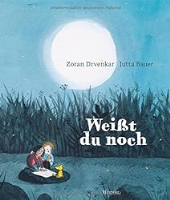 Drvenkar, Zoran 1967-Weisst du noch2017BilderbuchDas besondere Bilderbuch